Об утверждении промежуточноголиквидационного балансаадминистрации Хохловскогосельского поселения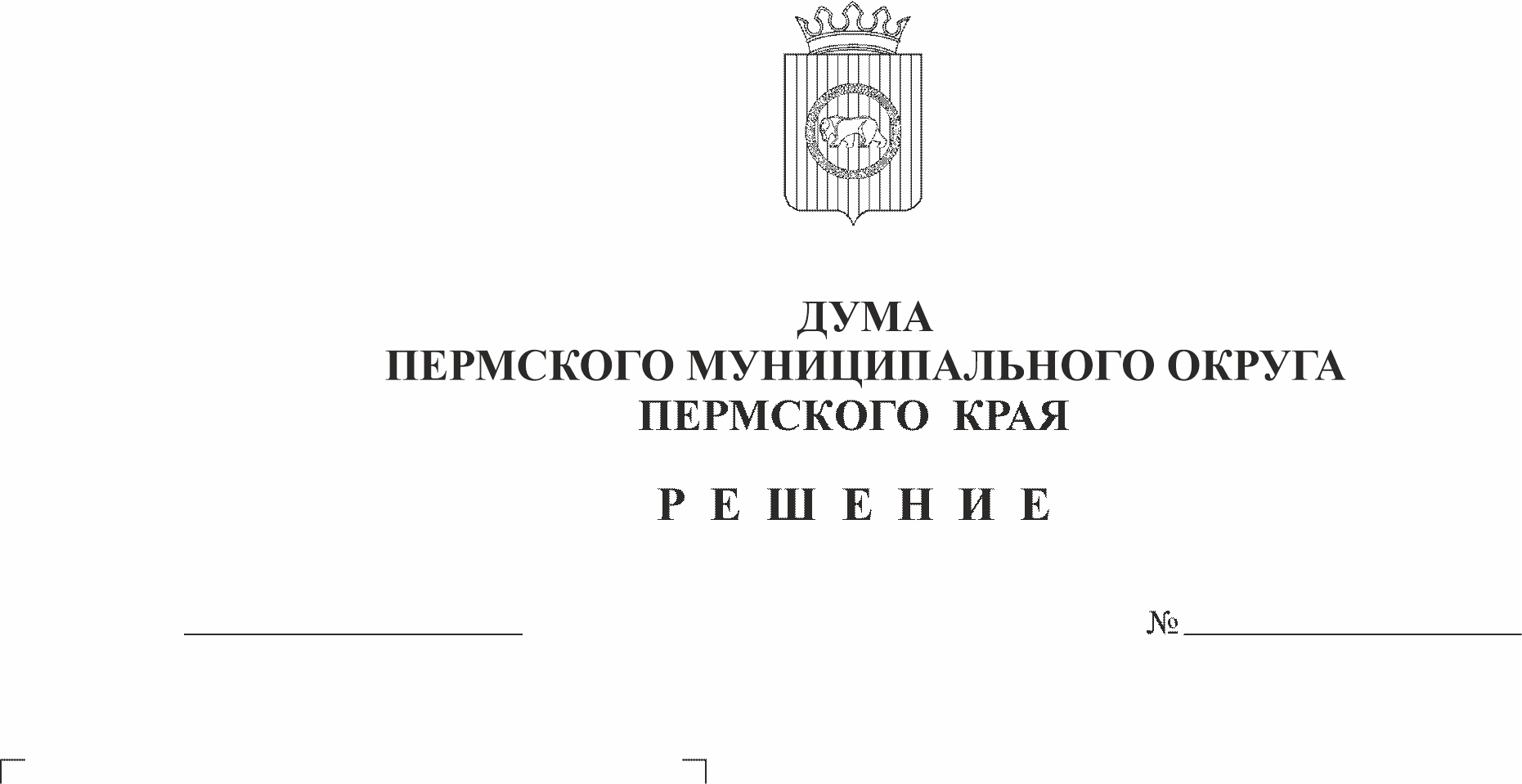 В соответствии с частью 2 статьи 63 Гражданского кодекса Российской  Федерации, частью 3 статьи 19 Федерального закона от 12 января 1996 г. № 7-ФЗ «О некоммерческих организациях», на основании Закона Пермского края от 29 апреля 2022 г. № 75-ПК «Об образовании нового муниципального образования Пермский муниципальный округ Пермского края», решения Думы Пермского муниципального округа Пермского края от 28 декабря 2022 г. № 93 «О ликвидации администраций сельских поселений и Пермского муниципального района как юридических лиц»Дума Пермского муниципального округа Пермского края РЕШАЕТ:1. Утвердить промежуточный ликвидационный баланс администрации Хохловского сельского поселения согласно приложению. 2. Опубликовать (обнародовать) настоящее решение в бюллетене муниципального образования «Пермский муниципальный округ». 3. Настоящее решение вступает в силу со дня его подписания. Председатель Думы Пермского муниципального округа                                                      Д.В. ГордиенкоУТВЕРЖДЕНрешением ДумыПермского муниципального округаПермского краяот 27.04.2023 № 136-п